2026 Calendar2026 Calendar2026 Calendar2026 Calendar2026 Calendar2026 Calendar2026 Calendar2026 Calendar2026 Calendar2026 Calendar2026 Calendar2026 Calendar2026 Calendar2026 Calendar2026 Calendar2026 Calendar2026 Calendar2026 Calendar2026 Calendar2026 Calendar2026 Calendar2026 Calendar2026 Calendar2026 Calendar2026 CalendarIrelandIrelandJANUARYJANUARYJANUARYJANUARYJANUARYJANUARYJANUARYFEBRUARYFEBRUARYFEBRUARYFEBRUARYFEBRUARYFEBRUARYFEBRUARYFEBRUARYMARCHMARCHMARCHMARCHMARCHMARCHMARCH2026 Holidays for IrelandSuMoTuWeThFrSaSuMoTuWeThFrSaSuSuMoTuWeThFrSaJan 1	New Year’s DayMar 15	Mother’s DayMar 17	St. Patrick’s DayApr 3	Good FridayApr 5	Easter SundayApr 6	Easter MondayMay 4	May DayJun 1	First Monday 12 JuneJun 21	Father’s DayAug 3	First Monday 12 AugustOct 26	October Bank HolidayDec 25	Christmas DayDec 26	St. Stephen’s DayDec 28	St. Stephen’s Day (substitute day)Dec 29	Christmas Bank Holiday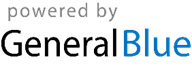 123123456711234567Jan 1	New Year’s DayMar 15	Mother’s DayMar 17	St. Patrick’s DayApr 3	Good FridayApr 5	Easter SundayApr 6	Easter MondayMay 4	May DayJun 1	First Monday 12 JuneJun 21	Father’s DayAug 3	First Monday 12 AugustOct 26	October Bank HolidayDec 25	Christmas DayDec 26	St. Stephen’s DayDec 28	St. Stephen’s Day (substitute day)Dec 29	Christmas Bank Holiday456789108910111213148891011121314Jan 1	New Year’s DayMar 15	Mother’s DayMar 17	St. Patrick’s DayApr 3	Good FridayApr 5	Easter SundayApr 6	Easter MondayMay 4	May DayJun 1	First Monday 12 JuneJun 21	Father’s DayAug 3	First Monday 12 AugustOct 26	October Bank HolidayDec 25	Christmas DayDec 26	St. Stephen’s DayDec 28	St. Stephen’s Day (substitute day)Dec 29	Christmas Bank Holiday11121314151617151617181920211515161718192021Jan 1	New Year’s DayMar 15	Mother’s DayMar 17	St. Patrick’s DayApr 3	Good FridayApr 5	Easter SundayApr 6	Easter MondayMay 4	May DayJun 1	First Monday 12 JuneJun 21	Father’s DayAug 3	First Monday 12 AugustOct 26	October Bank HolidayDec 25	Christmas DayDec 26	St. Stephen’s DayDec 28	St. Stephen’s Day (substitute day)Dec 29	Christmas Bank Holiday18192021222324222324252627282222232425262728Jan 1	New Year’s DayMar 15	Mother’s DayMar 17	St. Patrick’s DayApr 3	Good FridayApr 5	Easter SundayApr 6	Easter MondayMay 4	May DayJun 1	First Monday 12 JuneJun 21	Father’s DayAug 3	First Monday 12 AugustOct 26	October Bank HolidayDec 25	Christmas DayDec 26	St. Stephen’s DayDec 28	St. Stephen’s Day (substitute day)Dec 29	Christmas Bank Holiday2526272829303129293031Jan 1	New Year’s DayMar 15	Mother’s DayMar 17	St. Patrick’s DayApr 3	Good FridayApr 5	Easter SundayApr 6	Easter MondayMay 4	May DayJun 1	First Monday 12 JuneJun 21	Father’s DayAug 3	First Monday 12 AugustOct 26	October Bank HolidayDec 25	Christmas DayDec 26	St. Stephen’s DayDec 28	St. Stephen’s Day (substitute day)Dec 29	Christmas Bank HolidayJan 1	New Year’s DayMar 15	Mother’s DayMar 17	St. Patrick’s DayApr 3	Good FridayApr 5	Easter SundayApr 6	Easter MondayMay 4	May DayJun 1	First Monday 12 JuneJun 21	Father’s DayAug 3	First Monday 12 AugustOct 26	October Bank HolidayDec 25	Christmas DayDec 26	St. Stephen’s DayDec 28	St. Stephen’s Day (substitute day)Dec 29	Christmas Bank HolidayAPRILAPRILAPRILAPRILAPRILAPRILAPRILMAYMAYMAYMAYMAYMAYMAYMAYJUNEJUNEJUNEJUNEJUNEJUNEJUNEJan 1	New Year’s DayMar 15	Mother’s DayMar 17	St. Patrick’s DayApr 3	Good FridayApr 5	Easter SundayApr 6	Easter MondayMay 4	May DayJun 1	First Monday 12 JuneJun 21	Father’s DayAug 3	First Monday 12 AugustOct 26	October Bank HolidayDec 25	Christmas DayDec 26	St. Stephen’s DayDec 28	St. Stephen’s Day (substitute day)Dec 29	Christmas Bank HolidaySuMoTuWeThFrSaSuMoTuWeThFrSaSuSuMoTuWeThFrSaJan 1	New Year’s DayMar 15	Mother’s DayMar 17	St. Patrick’s DayApr 3	Good FridayApr 5	Easter SundayApr 6	Easter MondayMay 4	May DayJun 1	First Monday 12 JuneJun 21	Father’s DayAug 3	First Monday 12 AugustOct 26	October Bank HolidayDec 25	Christmas DayDec 26	St. Stephen’s DayDec 28	St. Stephen’s Day (substitute day)Dec 29	Christmas Bank Holiday123412123456Jan 1	New Year’s DayMar 15	Mother’s DayMar 17	St. Patrick’s DayApr 3	Good FridayApr 5	Easter SundayApr 6	Easter MondayMay 4	May DayJun 1	First Monday 12 JuneJun 21	Father’s DayAug 3	First Monday 12 AugustOct 26	October Bank HolidayDec 25	Christmas DayDec 26	St. Stephen’s DayDec 28	St. Stephen’s Day (substitute day)Dec 29	Christmas Bank Holiday5678910113456789778910111213Jan 1	New Year’s DayMar 15	Mother’s DayMar 17	St. Patrick’s DayApr 3	Good FridayApr 5	Easter SundayApr 6	Easter MondayMay 4	May DayJun 1	First Monday 12 JuneJun 21	Father’s DayAug 3	First Monday 12 AugustOct 26	October Bank HolidayDec 25	Christmas DayDec 26	St. Stephen’s DayDec 28	St. Stephen’s Day (substitute day)Dec 29	Christmas Bank Holiday12131415161718101112131415161414151617181920Jan 1	New Year’s DayMar 15	Mother’s DayMar 17	St. Patrick’s DayApr 3	Good FridayApr 5	Easter SundayApr 6	Easter MondayMay 4	May DayJun 1	First Monday 12 JuneJun 21	Father’s DayAug 3	First Monday 12 AugustOct 26	October Bank HolidayDec 25	Christmas DayDec 26	St. Stephen’s DayDec 28	St. Stephen’s Day (substitute day)Dec 29	Christmas Bank Holiday19202122232425171819202122232121222324252627Jan 1	New Year’s DayMar 15	Mother’s DayMar 17	St. Patrick’s DayApr 3	Good FridayApr 5	Easter SundayApr 6	Easter MondayMay 4	May DayJun 1	First Monday 12 JuneJun 21	Father’s DayAug 3	First Monday 12 AugustOct 26	October Bank HolidayDec 25	Christmas DayDec 26	St. Stephen’s DayDec 28	St. Stephen’s Day (substitute day)Dec 29	Christmas Bank Holiday26272829302425262728293028282930Jan 1	New Year’s DayMar 15	Mother’s DayMar 17	St. Patrick’s DayApr 3	Good FridayApr 5	Easter SundayApr 6	Easter MondayMay 4	May DayJun 1	First Monday 12 JuneJun 21	Father’s DayAug 3	First Monday 12 AugustOct 26	October Bank HolidayDec 25	Christmas DayDec 26	St. Stephen’s DayDec 28	St. Stephen’s Day (substitute day)Dec 29	Christmas Bank Holiday31Jan 1	New Year’s DayMar 15	Mother’s DayMar 17	St. Patrick’s DayApr 3	Good FridayApr 5	Easter SundayApr 6	Easter MondayMay 4	May DayJun 1	First Monday 12 JuneJun 21	Father’s DayAug 3	First Monday 12 AugustOct 26	October Bank HolidayDec 25	Christmas DayDec 26	St. Stephen’s DayDec 28	St. Stephen’s Day (substitute day)Dec 29	Christmas Bank HolidayJULYJULYJULYJULYJULYJULYJULYAUGUSTAUGUSTAUGUSTAUGUSTAUGUSTAUGUSTAUGUSTAUGUSTSEPTEMBERSEPTEMBERSEPTEMBERSEPTEMBERSEPTEMBERSEPTEMBERSEPTEMBERJan 1	New Year’s DayMar 15	Mother’s DayMar 17	St. Patrick’s DayApr 3	Good FridayApr 5	Easter SundayApr 6	Easter MondayMay 4	May DayJun 1	First Monday 12 JuneJun 21	Father’s DayAug 3	First Monday 12 AugustOct 26	October Bank HolidayDec 25	Christmas DayDec 26	St. Stephen’s DayDec 28	St. Stephen’s Day (substitute day)Dec 29	Christmas Bank HolidaySuMoTuWeThFrSaSuMoTuWeThFrSaSuSuMoTuWeThFrSaJan 1	New Year’s DayMar 15	Mother’s DayMar 17	St. Patrick’s DayApr 3	Good FridayApr 5	Easter SundayApr 6	Easter MondayMay 4	May DayJun 1	First Monday 12 JuneJun 21	Father’s DayAug 3	First Monday 12 AugustOct 26	October Bank HolidayDec 25	Christmas DayDec 26	St. Stephen’s DayDec 28	St. Stephen’s Day (substitute day)Dec 29	Christmas Bank Holiday1234112345Jan 1	New Year’s DayMar 15	Mother’s DayMar 17	St. Patrick’s DayApr 3	Good FridayApr 5	Easter SundayApr 6	Easter MondayMay 4	May DayJun 1	First Monday 12 JuneJun 21	Father’s DayAug 3	First Monday 12 AugustOct 26	October Bank HolidayDec 25	Christmas DayDec 26	St. Stephen’s DayDec 28	St. Stephen’s Day (substitute day)Dec 29	Christmas Bank Holiday567891011234567866789101112Jan 1	New Year’s DayMar 15	Mother’s DayMar 17	St. Patrick’s DayApr 3	Good FridayApr 5	Easter SundayApr 6	Easter MondayMay 4	May DayJun 1	First Monday 12 JuneJun 21	Father’s DayAug 3	First Monday 12 AugustOct 26	October Bank HolidayDec 25	Christmas DayDec 26	St. Stephen’s DayDec 28	St. Stephen’s Day (substitute day)Dec 29	Christmas Bank Holiday1213141516171891011121314151313141516171819Jan 1	New Year’s DayMar 15	Mother’s DayMar 17	St. Patrick’s DayApr 3	Good FridayApr 5	Easter SundayApr 6	Easter MondayMay 4	May DayJun 1	First Monday 12 JuneJun 21	Father’s DayAug 3	First Monday 12 AugustOct 26	October Bank HolidayDec 25	Christmas DayDec 26	St. Stephen’s DayDec 28	St. Stephen’s Day (substitute day)Dec 29	Christmas Bank Holiday19202122232425161718192021222020212223242526Jan 1	New Year’s DayMar 15	Mother’s DayMar 17	St. Patrick’s DayApr 3	Good FridayApr 5	Easter SundayApr 6	Easter MondayMay 4	May DayJun 1	First Monday 12 JuneJun 21	Father’s DayAug 3	First Monday 12 AugustOct 26	October Bank HolidayDec 25	Christmas DayDec 26	St. Stephen’s DayDec 28	St. Stephen’s Day (substitute day)Dec 29	Christmas Bank Holiday262728293031232425262728292727282930Jan 1	New Year’s DayMar 15	Mother’s DayMar 17	St. Patrick’s DayApr 3	Good FridayApr 5	Easter SundayApr 6	Easter MondayMay 4	May DayJun 1	First Monday 12 JuneJun 21	Father’s DayAug 3	First Monday 12 AugustOct 26	October Bank HolidayDec 25	Christmas DayDec 26	St. Stephen’s DayDec 28	St. Stephen’s Day (substitute day)Dec 29	Christmas Bank Holiday3031Jan 1	New Year’s DayMar 15	Mother’s DayMar 17	St. Patrick’s DayApr 3	Good FridayApr 5	Easter SundayApr 6	Easter MondayMay 4	May DayJun 1	First Monday 12 JuneJun 21	Father’s DayAug 3	First Monday 12 AugustOct 26	October Bank HolidayDec 25	Christmas DayDec 26	St. Stephen’s DayDec 28	St. Stephen’s Day (substitute day)Dec 29	Christmas Bank HolidayOCTOBEROCTOBEROCTOBEROCTOBEROCTOBEROCTOBEROCTOBERNOVEMBERNOVEMBERNOVEMBERNOVEMBERNOVEMBERNOVEMBERNOVEMBERDECEMBERDECEMBERDECEMBERDECEMBERDECEMBERDECEMBERDECEMBERDECEMBERJan 1	New Year’s DayMar 15	Mother’s DayMar 17	St. Patrick’s DayApr 3	Good FridayApr 5	Easter SundayApr 6	Easter MondayMay 4	May DayJun 1	First Monday 12 JuneJun 21	Father’s DayAug 3	First Monday 12 AugustOct 26	October Bank HolidayDec 25	Christmas DayDec 26	St. Stephen’s DayDec 28	St. Stephen’s Day (substitute day)Dec 29	Christmas Bank HolidaySuMoTuWeThFrSaSuMoTuWeThFrSaSuSuMoTuWeThFrSaJan 1	New Year’s DayMar 15	Mother’s DayMar 17	St. Patrick’s DayApr 3	Good FridayApr 5	Easter SundayApr 6	Easter MondayMay 4	May DayJun 1	First Monday 12 JuneJun 21	Father’s DayAug 3	First Monday 12 AugustOct 26	October Bank HolidayDec 25	Christmas DayDec 26	St. Stephen’s DayDec 28	St. Stephen’s Day (substitute day)Dec 29	Christmas Bank Holiday123123456712345Jan 1	New Year’s DayMar 15	Mother’s DayMar 17	St. Patrick’s DayApr 3	Good FridayApr 5	Easter SundayApr 6	Easter MondayMay 4	May DayJun 1	First Monday 12 JuneJun 21	Father’s DayAug 3	First Monday 12 AugustOct 26	October Bank HolidayDec 25	Christmas DayDec 26	St. Stephen’s DayDec 28	St. Stephen’s Day (substitute day)Dec 29	Christmas Bank Holiday4567891089101112131466789101112Jan 1	New Year’s DayMar 15	Mother’s DayMar 17	St. Patrick’s DayApr 3	Good FridayApr 5	Easter SundayApr 6	Easter MondayMay 4	May DayJun 1	First Monday 12 JuneJun 21	Father’s DayAug 3	First Monday 12 AugustOct 26	October Bank HolidayDec 25	Christmas DayDec 26	St. Stephen’s DayDec 28	St. Stephen’s Day (substitute day)Dec 29	Christmas Bank Holiday11121314151617151617181920211313141516171819Jan 1	New Year’s DayMar 15	Mother’s DayMar 17	St. Patrick’s DayApr 3	Good FridayApr 5	Easter SundayApr 6	Easter MondayMay 4	May DayJun 1	First Monday 12 JuneJun 21	Father’s DayAug 3	First Monday 12 AugustOct 26	October Bank HolidayDec 25	Christmas DayDec 26	St. Stephen’s DayDec 28	St. Stephen’s Day (substitute day)Dec 29	Christmas Bank Holiday18192021222324222324252627282020212223242526Jan 1	New Year’s DayMar 15	Mother’s DayMar 17	St. Patrick’s DayApr 3	Good FridayApr 5	Easter SundayApr 6	Easter MondayMay 4	May DayJun 1	First Monday 12 JuneJun 21	Father’s DayAug 3	First Monday 12 AugustOct 26	October Bank HolidayDec 25	Christmas DayDec 26	St. Stephen’s DayDec 28	St. Stephen’s Day (substitute day)Dec 29	Christmas Bank Holiday252627282930312930272728293031Jan 1	New Year’s DayMar 15	Mother’s DayMar 17	St. Patrick’s DayApr 3	Good FridayApr 5	Easter SundayApr 6	Easter MondayMay 4	May DayJun 1	First Monday 12 JuneJun 21	Father’s DayAug 3	First Monday 12 AugustOct 26	October Bank HolidayDec 25	Christmas DayDec 26	St. Stephen’s DayDec 28	St. Stephen’s Day (substitute day)Dec 29	Christmas Bank HolidayJan 1	New Year’s DayMar 15	Mother’s DayMar 17	St. Patrick’s DayApr 3	Good FridayApr 5	Easter SundayApr 6	Easter MondayMay 4	May DayJun 1	First Monday 12 JuneJun 21	Father’s DayAug 3	First Monday 12 AugustOct 26	October Bank HolidayDec 25	Christmas DayDec 26	St. Stephen’s DayDec 28	St. Stephen’s Day (substitute day)Dec 29	Christmas Bank Holiday